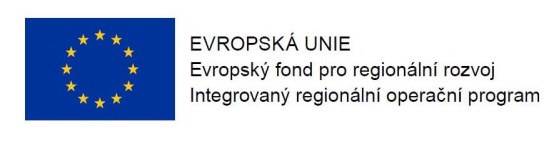 Program semináře pro žadatele k 29. a 30. výzvě v IROP„Rozvoj sociálních služeb“ Datum:				26. 5. 2016	Místo konání:  	Nadaci pro rozvoj architektury a stavitelství, Václavské nám. 833/31, Praha 1Zahájení:			26. 5. 2016, 9:30 hodinPředpokládané ukončení:	13:30 hodin9:00 – 9:30	Prezence účastníků	9:30 – 10:00	Zahájení, představení Integrovaného regionálního operačního programu, Řídicího orgánu IROP a Centra pro regionální rozvoj České republiky10:00 – 10:45  	29 a 30. výzva IROP „Rozvoj sociálních služeb“ - parametry výzvy pro sociálně vyloučené lokality a pro lokality bez sociálně vyloučené lokality, podporované aktivity, způsobilé výdaje, povinné přílohy žádosti, dotazy 10:45 – 11:15	Materiálně-technický standard pro služby sociální péče poskytované pobytovou formou a příprava novely zákona č. 108/2006 Sb. (MPSV)11:15 – 11:30	Přestávka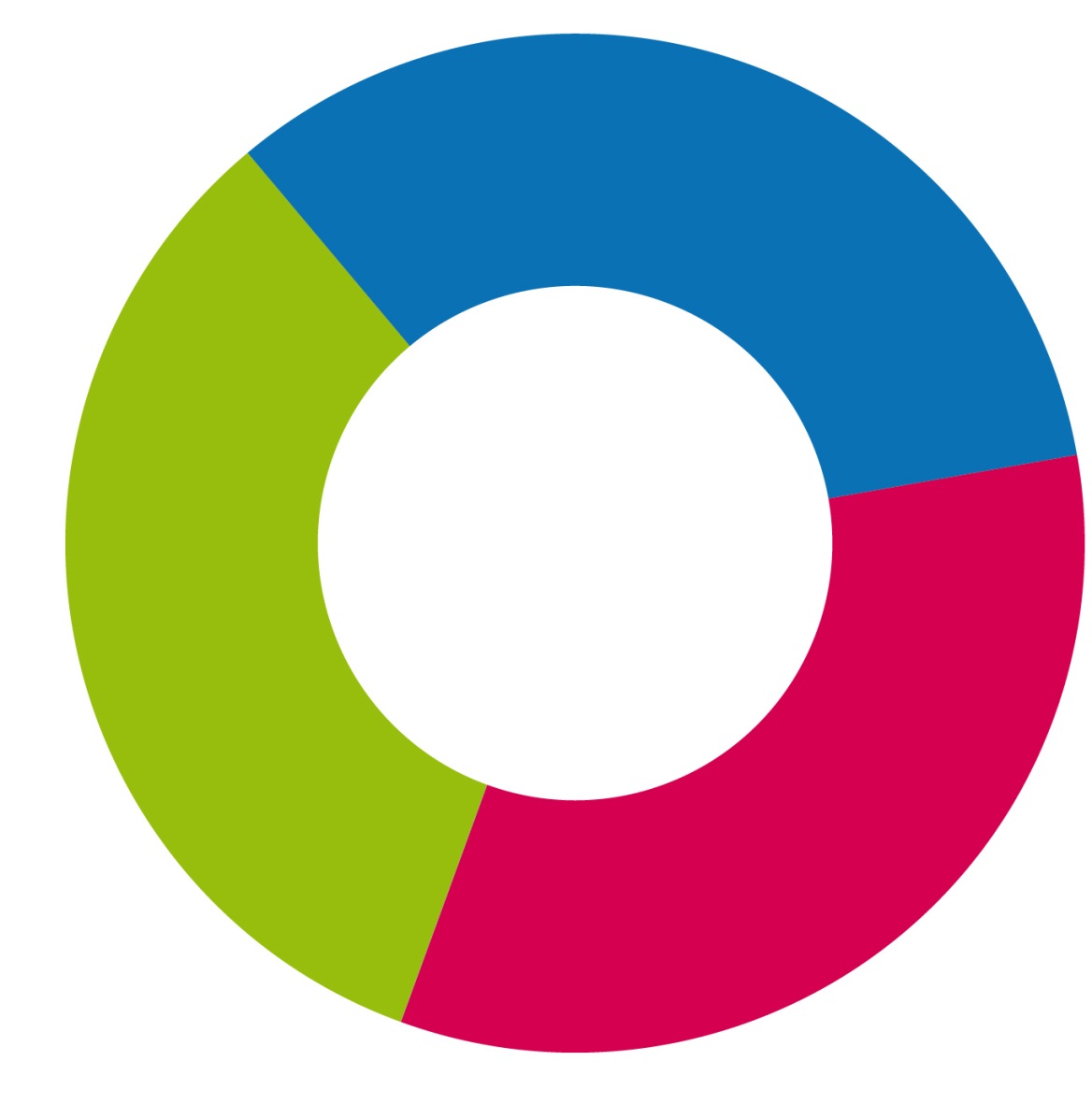 11:30 – 13:00	Základní informace o aplikaci MS2014+, systém hodnocení projektů a další administrace projektu, kontrola výběrových a zadávacích řízení 13.00 – 13:30	Informace k dalším výzvám ve Specifickém cíli 2.1 IROP 13:30 	Závěr